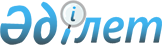 Об установлении квоты рабочих мест для инвалидов в размере трех процентов от общей численности рабочих мест по Аршалынскому району
					
			Утративший силу
			
			
		
					Постановление акимата Аршалынского района Акмолинской области от 13 июля 2010 года № А-304. Зарегистрировано Управлением юстиции Аршалынского района Акмолинской области 10 августа 2010 года № 1-4-172. Утратило силу постановлением акимата Аршалынского района Акмолинской области от 3 октября 2016 года № А-429      Сноска. Утратило силу постановлением акимата Аршалынского района Акмолинской области от 03.10.2016 № А-429 (вступает в силу со дня подписания).

      В соответствии с подпунктом 13 пункта 1 статьи 31 Закона Республики Казахстан от 23 января 2001 года "О местном государственном управлении и самоуправлении в Республике Казахстан", пунктом 1 статьи 31 Закона Республики Казахстан от 13 апреля 2005 года "О социальной защите инвалидов в Республике Казахстан", подпунктом 5-2) статьи 7 Закона Республики Казахстан от 23 января 2001 года "О занятости населения", акимат Аршалынского района ПОСТАНОВЛЯЕТ:

      1. Установить квоту рабочих мест для инвалидов в размере трех процентов от общей численности рабочих мест по Аршалынскому району.

      2. Контроль за исполнением настоящего постановления возложить на исполняющего обязанности заместителя акима района Акшинеева Бекета Турсунхановича.

      3. Настоящее постановление акимата Аршалынского района вступает в силу со дня государственной регистрации в Управлении юстиции Аршалынского района и вводится в действие со дня официального опубликования.


					© 2012. РГП на ПХВ «Институт законодательства и правовой информации Республики Казахстан» Министерства юстиции Республики Казахстан
				
      И.о. акима Аршалынского района

Т. Муханбеджанов
